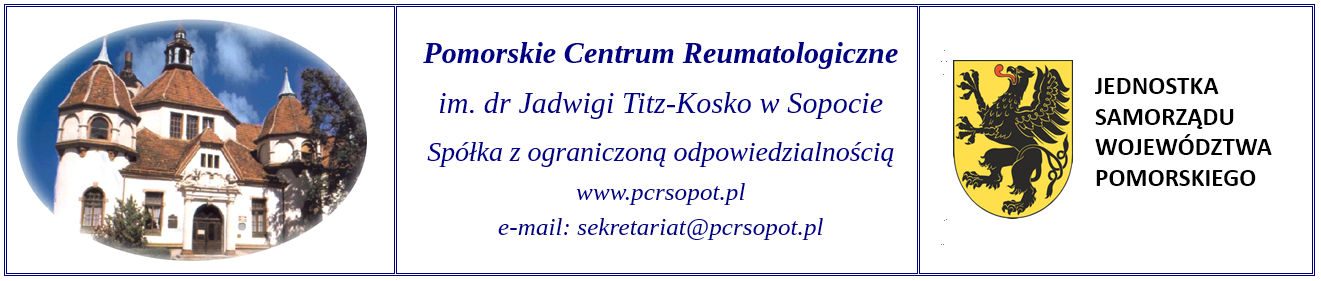 Sopot, dnia 05.11.2021Sopot, dnia 05.11.2021Sopot, dnia 05.11.2021Znak: 10/TP/21Znak akt: DZP.KK.282.10.2021Znak: 10/TP/21Znak akt: DZP.KK.282.10.2021Znak: 10/TP/21Znak akt: DZP.KK.282.10.2021INFORMACJA O WYBORZE OFERTY NAJKORZYSTNIEJSZEJdot.: postępowania o udzielenie zamówienia publicznego prowadzonego w trybie podstawowym bez negocjacji na sukcesywną dostawę materiałów szewnych i opatrunkowych do Pomorskiego Centrum Reumatologicznego im. J. Titz-Kosko w Sopocie                Sp. z o. o.  – Znak: 10/TP/21.Na podstawie art. 253 ust. 2 ustawy z dnia 11 września 2019 r. Prawo zamówień publicznych (Dz.U. z 2021 r. poz. 1129 ze zm.) zwanej dalej ustawą Pzp Zamawiający informuje, że w niniejszym postępowaniu (Znak: 10/TP/21), wybrane zostały oferty w następujących pakietach jak niżej :INFORMACJA O WYBORZE OFERTY NAJKORZYSTNIEJSZEJdot.: postępowania o udzielenie zamówienia publicznego prowadzonego w trybie podstawowym bez negocjacji na sukcesywną dostawę materiałów szewnych i opatrunkowych do Pomorskiego Centrum Reumatologicznego im. J. Titz-Kosko w Sopocie                Sp. z o. o.  – Znak: 10/TP/21.Na podstawie art. 253 ust. 2 ustawy z dnia 11 września 2019 r. Prawo zamówień publicznych (Dz.U. z 2021 r. poz. 1129 ze zm.) zwanej dalej ustawą Pzp Zamawiający informuje, że w niniejszym postępowaniu (Znak: 10/TP/21), wybrane zostały oferty w następujących pakietach jak niżej :INFORMACJA O WYBORZE OFERTY NAJKORZYSTNIEJSZEJdot.: postępowania o udzielenie zamówienia publicznego prowadzonego w trybie podstawowym bez negocjacji na sukcesywną dostawę materiałów szewnych i opatrunkowych do Pomorskiego Centrum Reumatologicznego im. J. Titz-Kosko w Sopocie                Sp. z o. o.  – Znak: 10/TP/21.Na podstawie art. 253 ust. 2 ustawy z dnia 11 września 2019 r. Prawo zamówień publicznych (Dz.U. z 2021 r. poz. 1129 ze zm.) zwanej dalej ustawą Pzp Zamawiający informuje, że w niniejszym postępowaniu (Znak: 10/TP/21), wybrane zostały oferty w następujących pakietach jak niżej :INFORMACJA O WYBORZE OFERTY NAJKORZYSTNIEJSZEJdot.: postępowania o udzielenie zamówienia publicznego prowadzonego w trybie podstawowym bez negocjacji na sukcesywną dostawę materiałów szewnych i opatrunkowych do Pomorskiego Centrum Reumatologicznego im. J. Titz-Kosko w Sopocie                Sp. z o. o.  – Znak: 10/TP/21.Na podstawie art. 253 ust. 2 ustawy z dnia 11 września 2019 r. Prawo zamówień publicznych (Dz.U. z 2021 r. poz. 1129 ze zm.) zwanej dalej ustawą Pzp Zamawiający informuje, że w niniejszym postępowaniu (Znak: 10/TP/21), wybrane zostały oferty w następujących pakietach jak niżej :INFORMACJA O WYBORZE OFERTY NAJKORZYSTNIEJSZEJdot.: postępowania o udzielenie zamówienia publicznego prowadzonego w trybie podstawowym bez negocjacji na sukcesywną dostawę materiałów szewnych i opatrunkowych do Pomorskiego Centrum Reumatologicznego im. J. Titz-Kosko w Sopocie                Sp. z o. o.  – Znak: 10/TP/21.Na podstawie art. 253 ust. 2 ustawy z dnia 11 września 2019 r. Prawo zamówień publicznych (Dz.U. z 2021 r. poz. 1129 ze zm.) zwanej dalej ustawą Pzp Zamawiający informuje, że w niniejszym postępowaniu (Znak: 10/TP/21), wybrane zostały oferty w następujących pakietach jak niżej :INFORMACJA O WYBORZE OFERTY NAJKORZYSTNIEJSZEJdot.: postępowania o udzielenie zamówienia publicznego prowadzonego w trybie podstawowym bez negocjacji na sukcesywną dostawę materiałów szewnych i opatrunkowych do Pomorskiego Centrum Reumatologicznego im. J. Titz-Kosko w Sopocie                Sp. z o. o.  – Znak: 10/TP/21.Na podstawie art. 253 ust. 2 ustawy z dnia 11 września 2019 r. Prawo zamówień publicznych (Dz.U. z 2021 r. poz. 1129 ze zm.) zwanej dalej ustawą Pzp Zamawiający informuje, że w niniejszym postępowaniu (Znak: 10/TP/21), wybrane zostały oferty w następujących pakietach jak niżej :INFORMACJA O WYBORZE OFERTY NAJKORZYSTNIEJSZEJdot.: postępowania o udzielenie zamówienia publicznego prowadzonego w trybie podstawowym bez negocjacji na sukcesywną dostawę materiałów szewnych i opatrunkowych do Pomorskiego Centrum Reumatologicznego im. J. Titz-Kosko w Sopocie                Sp. z o. o.  – Znak: 10/TP/21.Na podstawie art. 253 ust. 2 ustawy z dnia 11 września 2019 r. Prawo zamówień publicznych (Dz.U. z 2021 r. poz. 1129 ze zm.) zwanej dalej ustawą Pzp Zamawiający informuje, że w niniejszym postępowaniu (Znak: 10/TP/21), wybrane zostały oferty w następujących pakietach jak niżej :INFORMACJA O WYBORZE OFERTY NAJKORZYSTNIEJSZEJdot.: postępowania o udzielenie zamówienia publicznego prowadzonego w trybie podstawowym bez negocjacji na sukcesywną dostawę materiałów szewnych i opatrunkowych do Pomorskiego Centrum Reumatologicznego im. J. Titz-Kosko w Sopocie                Sp. z o. o.  – Znak: 10/TP/21.Na podstawie art. 253 ust. 2 ustawy z dnia 11 września 2019 r. Prawo zamówień publicznych (Dz.U. z 2021 r. poz. 1129 ze zm.) zwanej dalej ustawą Pzp Zamawiający informuje, że w niniejszym postępowaniu (Znak: 10/TP/21), wybrane zostały oferty w następujących pakietach jak niżej :Pakiet nr 1: Oferta nr 6 : Medtronic Poland Sp. z o.o., ul. Polna 11, 00-633 WarszawaPakiet nr 2: Oferta nr 6: Medtronic Poland Sp. z o.o., ul. Polna 11, 00-633 WarszawaPakiet nr 3: Oferta nr 6 Medtronic Poland Sp. z o.o., ul. Polna 11, 00-633 WarszawaPakiet nr 5: Oferta nr 6 Medtronic Poland Sp. z o.o., ul. Polna 11, 00-633 WarszawaPakiet nr 6: Oferta nr 4: YAVO Sp. z o. o., ul. Bawełniana 17, 97-400 BełchatówPakiet nr 7: Oferta nr 2: "ARNO-MED" Sp. z o.o., ul. Kolejowa 24, 55-081 MietkówPakiet nr 11: Oferta nr 3: ZARYS International Group sp. z o. o. sp. k., ul. Pod Borem 18, 41-808 ZabrzePakiet nr 13: Oferta nr 3: ZARYS International Group sp. z o. o. sp. k., ul. Pod Borem 18, 41-808 ZabrzePakiet nr 14: Oferta nr 3: ZARYS International Group sp. z o. o. sp. k., ul. Pod Borem 18, 41-808 ZabrzePakiet nr 16: Oferta nr 3: ZARYS International Group sp. z o. o. sp. k., ul. Pod Borem 18, 41-808 ZabrzeUzasadnienie wyboru:Przy wyborze ofert Zamawiający kierował się dwoma kryteriami: cena (90%) oraz termin realizacji zamówienia - dostawa towaru (10%). Powyższe firmy spełniły wszystkie wymagania opisane w specyfikacji warunków zamówienia oraz zaoferowały najkorzystniejszą ofertę.Pakiet nr 1: Oferta nr 6 : Medtronic Poland Sp. z o.o., ul. Polna 11, 00-633 WarszawaPakiet nr 2: Oferta nr 6: Medtronic Poland Sp. z o.o., ul. Polna 11, 00-633 WarszawaPakiet nr 3: Oferta nr 6 Medtronic Poland Sp. z o.o., ul. Polna 11, 00-633 WarszawaPakiet nr 5: Oferta nr 6 Medtronic Poland Sp. z o.o., ul. Polna 11, 00-633 WarszawaPakiet nr 6: Oferta nr 4: YAVO Sp. z o. o., ul. Bawełniana 17, 97-400 BełchatówPakiet nr 7: Oferta nr 2: "ARNO-MED" Sp. z o.o., ul. Kolejowa 24, 55-081 MietkówPakiet nr 11: Oferta nr 3: ZARYS International Group sp. z o. o. sp. k., ul. Pod Borem 18, 41-808 ZabrzePakiet nr 13: Oferta nr 3: ZARYS International Group sp. z o. o. sp. k., ul. Pod Borem 18, 41-808 ZabrzePakiet nr 14: Oferta nr 3: ZARYS International Group sp. z o. o. sp. k., ul. Pod Borem 18, 41-808 ZabrzePakiet nr 16: Oferta nr 3: ZARYS International Group sp. z o. o. sp. k., ul. Pod Borem 18, 41-808 ZabrzeUzasadnienie wyboru:Przy wyborze ofert Zamawiający kierował się dwoma kryteriami: cena (90%) oraz termin realizacji zamówienia - dostawa towaru (10%). Powyższe firmy spełniły wszystkie wymagania opisane w specyfikacji warunków zamówienia oraz zaoferowały najkorzystniejszą ofertę.Pakiet nr 1: Oferta nr 6 : Medtronic Poland Sp. z o.o., ul. Polna 11, 00-633 WarszawaPakiet nr 2: Oferta nr 6: Medtronic Poland Sp. z o.o., ul. Polna 11, 00-633 WarszawaPakiet nr 3: Oferta nr 6 Medtronic Poland Sp. z o.o., ul. Polna 11, 00-633 WarszawaPakiet nr 5: Oferta nr 6 Medtronic Poland Sp. z o.o., ul. Polna 11, 00-633 WarszawaPakiet nr 6: Oferta nr 4: YAVO Sp. z o. o., ul. Bawełniana 17, 97-400 BełchatówPakiet nr 7: Oferta nr 2: "ARNO-MED" Sp. z o.o., ul. Kolejowa 24, 55-081 MietkówPakiet nr 11: Oferta nr 3: ZARYS International Group sp. z o. o. sp. k., ul. Pod Borem 18, 41-808 ZabrzePakiet nr 13: Oferta nr 3: ZARYS International Group sp. z o. o. sp. k., ul. Pod Borem 18, 41-808 ZabrzePakiet nr 14: Oferta nr 3: ZARYS International Group sp. z o. o. sp. k., ul. Pod Borem 18, 41-808 ZabrzePakiet nr 16: Oferta nr 3: ZARYS International Group sp. z o. o. sp. k., ul. Pod Borem 18, 41-808 ZabrzeUzasadnienie wyboru:Przy wyborze ofert Zamawiający kierował się dwoma kryteriami: cena (90%) oraz termin realizacji zamówienia - dostawa towaru (10%). Powyższe firmy spełniły wszystkie wymagania opisane w specyfikacji warunków zamówienia oraz zaoferowały najkorzystniejszą ofertę.Pakiet nr 1: Oferta nr 6 : Medtronic Poland Sp. z o.o., ul. Polna 11, 00-633 WarszawaPakiet nr 2: Oferta nr 6: Medtronic Poland Sp. z o.o., ul. Polna 11, 00-633 WarszawaPakiet nr 3: Oferta nr 6 Medtronic Poland Sp. z o.o., ul. Polna 11, 00-633 WarszawaPakiet nr 5: Oferta nr 6 Medtronic Poland Sp. z o.o., ul. Polna 11, 00-633 WarszawaPakiet nr 6: Oferta nr 4: YAVO Sp. z o. o., ul. Bawełniana 17, 97-400 BełchatówPakiet nr 7: Oferta nr 2: "ARNO-MED" Sp. z o.o., ul. Kolejowa 24, 55-081 MietkówPakiet nr 11: Oferta nr 3: ZARYS International Group sp. z o. o. sp. k., ul. Pod Borem 18, 41-808 ZabrzePakiet nr 13: Oferta nr 3: ZARYS International Group sp. z o. o. sp. k., ul. Pod Borem 18, 41-808 ZabrzePakiet nr 14: Oferta nr 3: ZARYS International Group sp. z o. o. sp. k., ul. Pod Borem 18, 41-808 ZabrzePakiet nr 16: Oferta nr 3: ZARYS International Group sp. z o. o. sp. k., ul. Pod Borem 18, 41-808 ZabrzeUzasadnienie wyboru:Przy wyborze ofert Zamawiający kierował się dwoma kryteriami: cena (90%) oraz termin realizacji zamówienia - dostawa towaru (10%). Powyższe firmy spełniły wszystkie wymagania opisane w specyfikacji warunków zamówienia oraz zaoferowały najkorzystniejszą ofertę.Pakiet nr 1: Oferta nr 6 : Medtronic Poland Sp. z o.o., ul. Polna 11, 00-633 WarszawaPakiet nr 2: Oferta nr 6: Medtronic Poland Sp. z o.o., ul. Polna 11, 00-633 WarszawaPakiet nr 3: Oferta nr 6 Medtronic Poland Sp. z o.o., ul. Polna 11, 00-633 WarszawaPakiet nr 5: Oferta nr 6 Medtronic Poland Sp. z o.o., ul. Polna 11, 00-633 WarszawaPakiet nr 6: Oferta nr 4: YAVO Sp. z o. o., ul. Bawełniana 17, 97-400 BełchatówPakiet nr 7: Oferta nr 2: "ARNO-MED" Sp. z o.o., ul. Kolejowa 24, 55-081 MietkówPakiet nr 11: Oferta nr 3: ZARYS International Group sp. z o. o. sp. k., ul. Pod Borem 18, 41-808 ZabrzePakiet nr 13: Oferta nr 3: ZARYS International Group sp. z o. o. sp. k., ul. Pod Borem 18, 41-808 ZabrzePakiet nr 14: Oferta nr 3: ZARYS International Group sp. z o. o. sp. k., ul. Pod Borem 18, 41-808 ZabrzePakiet nr 16: Oferta nr 3: ZARYS International Group sp. z o. o. sp. k., ul. Pod Borem 18, 41-808 ZabrzeUzasadnienie wyboru:Przy wyborze ofert Zamawiający kierował się dwoma kryteriami: cena (90%) oraz termin realizacji zamówienia - dostawa towaru (10%). Powyższe firmy spełniły wszystkie wymagania opisane w specyfikacji warunków zamówienia oraz zaoferowały najkorzystniejszą ofertę.Pakiet nr 1: Oferta nr 6 : Medtronic Poland Sp. z o.o., ul. Polna 11, 00-633 WarszawaPakiet nr 2: Oferta nr 6: Medtronic Poland Sp. z o.o., ul. Polna 11, 00-633 WarszawaPakiet nr 3: Oferta nr 6 Medtronic Poland Sp. z o.o., ul. Polna 11, 00-633 WarszawaPakiet nr 5: Oferta nr 6 Medtronic Poland Sp. z o.o., ul. Polna 11, 00-633 WarszawaPakiet nr 6: Oferta nr 4: YAVO Sp. z o. o., ul. Bawełniana 17, 97-400 BełchatówPakiet nr 7: Oferta nr 2: "ARNO-MED" Sp. z o.o., ul. Kolejowa 24, 55-081 MietkówPakiet nr 11: Oferta nr 3: ZARYS International Group sp. z o. o. sp. k., ul. Pod Borem 18, 41-808 ZabrzePakiet nr 13: Oferta nr 3: ZARYS International Group sp. z o. o. sp. k., ul. Pod Borem 18, 41-808 ZabrzePakiet nr 14: Oferta nr 3: ZARYS International Group sp. z o. o. sp. k., ul. Pod Borem 18, 41-808 ZabrzePakiet nr 16: Oferta nr 3: ZARYS International Group sp. z o. o. sp. k., ul. Pod Borem 18, 41-808 ZabrzeUzasadnienie wyboru:Przy wyborze ofert Zamawiający kierował się dwoma kryteriami: cena (90%) oraz termin realizacji zamówienia - dostawa towaru (10%). Powyższe firmy spełniły wszystkie wymagania opisane w specyfikacji warunków zamówienia oraz zaoferowały najkorzystniejszą ofertę.Pakiet nr 1: Oferta nr 6 : Medtronic Poland Sp. z o.o., ul. Polna 11, 00-633 WarszawaPakiet nr 2: Oferta nr 6: Medtronic Poland Sp. z o.o., ul. Polna 11, 00-633 WarszawaPakiet nr 3: Oferta nr 6 Medtronic Poland Sp. z o.o., ul. Polna 11, 00-633 WarszawaPakiet nr 5: Oferta nr 6 Medtronic Poland Sp. z o.o., ul. Polna 11, 00-633 WarszawaPakiet nr 6: Oferta nr 4: YAVO Sp. z o. o., ul. Bawełniana 17, 97-400 BełchatówPakiet nr 7: Oferta nr 2: "ARNO-MED" Sp. z o.o., ul. Kolejowa 24, 55-081 MietkówPakiet nr 11: Oferta nr 3: ZARYS International Group sp. z o. o. sp. k., ul. Pod Borem 18, 41-808 ZabrzePakiet nr 13: Oferta nr 3: ZARYS International Group sp. z o. o. sp. k., ul. Pod Borem 18, 41-808 ZabrzePakiet nr 14: Oferta nr 3: ZARYS International Group sp. z o. o. sp. k., ul. Pod Borem 18, 41-808 ZabrzePakiet nr 16: Oferta nr 3: ZARYS International Group sp. z o. o. sp. k., ul. Pod Borem 18, 41-808 ZabrzeUzasadnienie wyboru:Przy wyborze ofert Zamawiający kierował się dwoma kryteriami: cena (90%) oraz termin realizacji zamówienia - dostawa towaru (10%). Powyższe firmy spełniły wszystkie wymagania opisane w specyfikacji warunków zamówienia oraz zaoferowały najkorzystniejszą ofertę.Pakiet nr 1: Oferta nr 6 : Medtronic Poland Sp. z o.o., ul. Polna 11, 00-633 WarszawaPakiet nr 2: Oferta nr 6: Medtronic Poland Sp. z o.o., ul. Polna 11, 00-633 WarszawaPakiet nr 3: Oferta nr 6 Medtronic Poland Sp. z o.o., ul. Polna 11, 00-633 WarszawaPakiet nr 5: Oferta nr 6 Medtronic Poland Sp. z o.o., ul. Polna 11, 00-633 WarszawaPakiet nr 6: Oferta nr 4: YAVO Sp. z o. o., ul. Bawełniana 17, 97-400 BełchatówPakiet nr 7: Oferta nr 2: "ARNO-MED" Sp. z o.o., ul. Kolejowa 24, 55-081 MietkówPakiet nr 11: Oferta nr 3: ZARYS International Group sp. z o. o. sp. k., ul. Pod Borem 18, 41-808 ZabrzePakiet nr 13: Oferta nr 3: ZARYS International Group sp. z o. o. sp. k., ul. Pod Borem 18, 41-808 ZabrzePakiet nr 14: Oferta nr 3: ZARYS International Group sp. z o. o. sp. k., ul. Pod Borem 18, 41-808 ZabrzePakiet nr 16: Oferta nr 3: ZARYS International Group sp. z o. o. sp. k., ul. Pod Borem 18, 41-808 ZabrzeUzasadnienie wyboru:Przy wyborze ofert Zamawiający kierował się dwoma kryteriami: cena (90%) oraz termin realizacji zamówienia - dostawa towaru (10%). Powyższe firmy spełniły wszystkie wymagania opisane w specyfikacji warunków zamówienia oraz zaoferowały najkorzystniejszą ofertę.Zgodnie z art. 260 ust. 1 ustawy Pzp Zamawiający informuje, że na podstawie art. 255 pkt. 1) ustawy Pzp  unieważnia postępowanie w Pakietach nr 8, 9, 10, 12 oraz 15, gdyż w niniejszych Pakietach nie złożono żadnej oferty niepodlegającej odrzuceniu.Uzasadnienie faktyczne: W Pakiecie nr 8, 9, 10, 12 oraz 15 nie została złożona żadna oferta.Podstawa prawna: art. 255 pkt 1) ustawy z dnia 11 września 2019 Prawo zamówień publicznych (j.t. Dz.U. z 2021 r.,     poz. 1129 z późn. zm.) zgodnie, z którym Zamawiający unieważnia postępowanie o udzielenie zamówienia, jeżeli nie złożono żadnego wniosku o dopuszczenie do udziału w postępowaniu albo żadnej oferty.Zgodnie z art. 260 ust. 1 ustawy Pzp Zamawiający informuje, że na podstawie art. 255 pkt 6), ustawy Pzp unieważnia postępowanie w Pakiecie nr 4, gdyż postępowanie w zakresie tego pakietu obarczone jest niemożliwą do usunięcia wadą uniemożliwiającą zawarcie niepodlegającej unieważnieniu umowy w sprawie zamówienia publicznego.Uzasadnienie faktyczne: Zamawiający w Pakiecie nr 4 w poz. 2, 3 i 4 błędnie określił przedmiot zamówienia, a mianowicie wymagał m.in.: Nici wykonanych z długołańcuchowych polimerów alifatycznych Nylon 6.7, Nylon 6.8 oraz Nylon 6.9, które nie występują na rynku, w związku z tym żaden z Wykonawców nie był w stanie potwierdzić spełnienia wymaganych parametrów. Jednocześnie należy nadmienić, iż żaden z Wykonawców nie zwrócił się do Zamawiającego z wnioskiem o modyfikację opisu przedmiotu zamówienia w niniejszym Pakiecie na etapie postępowania przed otwarciem ofert. Przedstawione wyżej okoliczności stanowią istotną wadę uniemożliwiającą zawarcie niepodlegającej unieważnieniu umowy w sprawie zamówienia publicznego. Nie wyeliminowanie błędu przez Zamawiającego na etapie postępowania przed otwarciem ofert uniemożliwia podjęcie działania innego niż unieważnienie postępowania. Podstawa prawna: art. 255 pkt 6) ustawy z dnia 11 września 2019 Prawo zamówień publicznych (j.t. Dz.U. z 2021 r.,               poz. 1129 z późn. zm.) zgodnie, z którym Zamawiający unieważnia postępowanie o udzielenie zamówienia, gdy jest one obarczone niemożliwą do usunięcia wadą uniemożliwiającą zawarcie niepodlegającej unieważnieniu umowy w sprawie zamówienia publicznego.Zgodnie z art. 260 ust. 1 ustawy Pzp Zamawiający informuje, że na podstawie art. 255 pkt. 1) ustawy Pzp  unieważnia postępowanie w Pakietach nr 8, 9, 10, 12 oraz 15, gdyż w niniejszych Pakietach nie złożono żadnej oferty niepodlegającej odrzuceniu.Uzasadnienie faktyczne: W Pakiecie nr 8, 9, 10, 12 oraz 15 nie została złożona żadna oferta.Podstawa prawna: art. 255 pkt 1) ustawy z dnia 11 września 2019 Prawo zamówień publicznych (j.t. Dz.U. z 2021 r.,     poz. 1129 z późn. zm.) zgodnie, z którym Zamawiający unieważnia postępowanie o udzielenie zamówienia, jeżeli nie złożono żadnego wniosku o dopuszczenie do udziału w postępowaniu albo żadnej oferty.Zgodnie z art. 260 ust. 1 ustawy Pzp Zamawiający informuje, że na podstawie art. 255 pkt 6), ustawy Pzp unieważnia postępowanie w Pakiecie nr 4, gdyż postępowanie w zakresie tego pakietu obarczone jest niemożliwą do usunięcia wadą uniemożliwiającą zawarcie niepodlegającej unieważnieniu umowy w sprawie zamówienia publicznego.Uzasadnienie faktyczne: Zamawiający w Pakiecie nr 4 w poz. 2, 3 i 4 błędnie określił przedmiot zamówienia, a mianowicie wymagał m.in.: Nici wykonanych z długołańcuchowych polimerów alifatycznych Nylon 6.7, Nylon 6.8 oraz Nylon 6.9, które nie występują na rynku, w związku z tym żaden z Wykonawców nie był w stanie potwierdzić spełnienia wymaganych parametrów. Jednocześnie należy nadmienić, iż żaden z Wykonawców nie zwrócił się do Zamawiającego z wnioskiem o modyfikację opisu przedmiotu zamówienia w niniejszym Pakiecie na etapie postępowania przed otwarciem ofert. Przedstawione wyżej okoliczności stanowią istotną wadę uniemożliwiającą zawarcie niepodlegającej unieważnieniu umowy w sprawie zamówienia publicznego. Nie wyeliminowanie błędu przez Zamawiającego na etapie postępowania przed otwarciem ofert uniemożliwia podjęcie działania innego niż unieważnienie postępowania. Podstawa prawna: art. 255 pkt 6) ustawy z dnia 11 września 2019 Prawo zamówień publicznych (j.t. Dz.U. z 2021 r.,               poz. 1129 z późn. zm.) zgodnie, z którym Zamawiający unieważnia postępowanie o udzielenie zamówienia, gdy jest one obarczone niemożliwą do usunięcia wadą uniemożliwiającą zawarcie niepodlegającej unieważnieniu umowy w sprawie zamówienia publicznego.Zgodnie z art. 260 ust. 1 ustawy Pzp Zamawiający informuje, że na podstawie art. 255 pkt. 1) ustawy Pzp  unieważnia postępowanie w Pakietach nr 8, 9, 10, 12 oraz 15, gdyż w niniejszych Pakietach nie złożono żadnej oferty niepodlegającej odrzuceniu.Uzasadnienie faktyczne: W Pakiecie nr 8, 9, 10, 12 oraz 15 nie została złożona żadna oferta.Podstawa prawna: art. 255 pkt 1) ustawy z dnia 11 września 2019 Prawo zamówień publicznych (j.t. Dz.U. z 2021 r.,     poz. 1129 z późn. zm.) zgodnie, z którym Zamawiający unieważnia postępowanie o udzielenie zamówienia, jeżeli nie złożono żadnego wniosku o dopuszczenie do udziału w postępowaniu albo żadnej oferty.Zgodnie z art. 260 ust. 1 ustawy Pzp Zamawiający informuje, że na podstawie art. 255 pkt 6), ustawy Pzp unieważnia postępowanie w Pakiecie nr 4, gdyż postępowanie w zakresie tego pakietu obarczone jest niemożliwą do usunięcia wadą uniemożliwiającą zawarcie niepodlegającej unieważnieniu umowy w sprawie zamówienia publicznego.Uzasadnienie faktyczne: Zamawiający w Pakiecie nr 4 w poz. 2, 3 i 4 błędnie określił przedmiot zamówienia, a mianowicie wymagał m.in.: Nici wykonanych z długołańcuchowych polimerów alifatycznych Nylon 6.7, Nylon 6.8 oraz Nylon 6.9, które nie występują na rynku, w związku z tym żaden z Wykonawców nie był w stanie potwierdzić spełnienia wymaganych parametrów. Jednocześnie należy nadmienić, iż żaden z Wykonawców nie zwrócił się do Zamawiającego z wnioskiem o modyfikację opisu przedmiotu zamówienia w niniejszym Pakiecie na etapie postępowania przed otwarciem ofert. Przedstawione wyżej okoliczności stanowią istotną wadę uniemożliwiającą zawarcie niepodlegającej unieważnieniu umowy w sprawie zamówienia publicznego. Nie wyeliminowanie błędu przez Zamawiającego na etapie postępowania przed otwarciem ofert uniemożliwia podjęcie działania innego niż unieważnienie postępowania. Podstawa prawna: art. 255 pkt 6) ustawy z dnia 11 września 2019 Prawo zamówień publicznych (j.t. Dz.U. z 2021 r.,               poz. 1129 z późn. zm.) zgodnie, z którym Zamawiający unieważnia postępowanie o udzielenie zamówienia, gdy jest one obarczone niemożliwą do usunięcia wadą uniemożliwiającą zawarcie niepodlegającej unieważnieniu umowy w sprawie zamówienia publicznego.Zgodnie z art. 260 ust. 1 ustawy Pzp Zamawiający informuje, że na podstawie art. 255 pkt. 1) ustawy Pzp  unieważnia postępowanie w Pakietach nr 8, 9, 10, 12 oraz 15, gdyż w niniejszych Pakietach nie złożono żadnej oferty niepodlegającej odrzuceniu.Uzasadnienie faktyczne: W Pakiecie nr 8, 9, 10, 12 oraz 15 nie została złożona żadna oferta.Podstawa prawna: art. 255 pkt 1) ustawy z dnia 11 września 2019 Prawo zamówień publicznych (j.t. Dz.U. z 2021 r.,     poz. 1129 z późn. zm.) zgodnie, z którym Zamawiający unieważnia postępowanie o udzielenie zamówienia, jeżeli nie złożono żadnego wniosku o dopuszczenie do udziału w postępowaniu albo żadnej oferty.Zgodnie z art. 260 ust. 1 ustawy Pzp Zamawiający informuje, że na podstawie art. 255 pkt 6), ustawy Pzp unieważnia postępowanie w Pakiecie nr 4, gdyż postępowanie w zakresie tego pakietu obarczone jest niemożliwą do usunięcia wadą uniemożliwiającą zawarcie niepodlegającej unieważnieniu umowy w sprawie zamówienia publicznego.Uzasadnienie faktyczne: Zamawiający w Pakiecie nr 4 w poz. 2, 3 i 4 błędnie określił przedmiot zamówienia, a mianowicie wymagał m.in.: Nici wykonanych z długołańcuchowych polimerów alifatycznych Nylon 6.7, Nylon 6.8 oraz Nylon 6.9, które nie występują na rynku, w związku z tym żaden z Wykonawców nie był w stanie potwierdzić spełnienia wymaganych parametrów. Jednocześnie należy nadmienić, iż żaden z Wykonawców nie zwrócił się do Zamawiającego z wnioskiem o modyfikację opisu przedmiotu zamówienia w niniejszym Pakiecie na etapie postępowania przed otwarciem ofert. Przedstawione wyżej okoliczności stanowią istotną wadę uniemożliwiającą zawarcie niepodlegającej unieważnieniu umowy w sprawie zamówienia publicznego. Nie wyeliminowanie błędu przez Zamawiającego na etapie postępowania przed otwarciem ofert uniemożliwia podjęcie działania innego niż unieważnienie postępowania. Podstawa prawna: art. 255 pkt 6) ustawy z dnia 11 września 2019 Prawo zamówień publicznych (j.t. Dz.U. z 2021 r.,               poz. 1129 z późn. zm.) zgodnie, z którym Zamawiający unieważnia postępowanie o udzielenie zamówienia, gdy jest one obarczone niemożliwą do usunięcia wadą uniemożliwiającą zawarcie niepodlegającej unieważnieniu umowy w sprawie zamówienia publicznego.Zgodnie z art. 260 ust. 1 ustawy Pzp Zamawiający informuje, że na podstawie art. 255 pkt. 1) ustawy Pzp  unieważnia postępowanie w Pakietach nr 8, 9, 10, 12 oraz 15, gdyż w niniejszych Pakietach nie złożono żadnej oferty niepodlegającej odrzuceniu.Uzasadnienie faktyczne: W Pakiecie nr 8, 9, 10, 12 oraz 15 nie została złożona żadna oferta.Podstawa prawna: art. 255 pkt 1) ustawy z dnia 11 września 2019 Prawo zamówień publicznych (j.t. Dz.U. z 2021 r.,     poz. 1129 z późn. zm.) zgodnie, z którym Zamawiający unieważnia postępowanie o udzielenie zamówienia, jeżeli nie złożono żadnego wniosku o dopuszczenie do udziału w postępowaniu albo żadnej oferty.Zgodnie z art. 260 ust. 1 ustawy Pzp Zamawiający informuje, że na podstawie art. 255 pkt 6), ustawy Pzp unieważnia postępowanie w Pakiecie nr 4, gdyż postępowanie w zakresie tego pakietu obarczone jest niemożliwą do usunięcia wadą uniemożliwiającą zawarcie niepodlegającej unieważnieniu umowy w sprawie zamówienia publicznego.Uzasadnienie faktyczne: Zamawiający w Pakiecie nr 4 w poz. 2, 3 i 4 błędnie określił przedmiot zamówienia, a mianowicie wymagał m.in.: Nici wykonanych z długołańcuchowych polimerów alifatycznych Nylon 6.7, Nylon 6.8 oraz Nylon 6.9, które nie występują na rynku, w związku z tym żaden z Wykonawców nie był w stanie potwierdzić spełnienia wymaganych parametrów. Jednocześnie należy nadmienić, iż żaden z Wykonawców nie zwrócił się do Zamawiającego z wnioskiem o modyfikację opisu przedmiotu zamówienia w niniejszym Pakiecie na etapie postępowania przed otwarciem ofert. Przedstawione wyżej okoliczności stanowią istotną wadę uniemożliwiającą zawarcie niepodlegającej unieważnieniu umowy w sprawie zamówienia publicznego. Nie wyeliminowanie błędu przez Zamawiającego na etapie postępowania przed otwarciem ofert uniemożliwia podjęcie działania innego niż unieważnienie postępowania. Podstawa prawna: art. 255 pkt 6) ustawy z dnia 11 września 2019 Prawo zamówień publicznych (j.t. Dz.U. z 2021 r.,               poz. 1129 z późn. zm.) zgodnie, z którym Zamawiający unieważnia postępowanie o udzielenie zamówienia, gdy jest one obarczone niemożliwą do usunięcia wadą uniemożliwiającą zawarcie niepodlegającej unieważnieniu umowy w sprawie zamówienia publicznego.Zgodnie z art. 260 ust. 1 ustawy Pzp Zamawiający informuje, że na podstawie art. 255 pkt. 1) ustawy Pzp  unieważnia postępowanie w Pakietach nr 8, 9, 10, 12 oraz 15, gdyż w niniejszych Pakietach nie złożono żadnej oferty niepodlegającej odrzuceniu.Uzasadnienie faktyczne: W Pakiecie nr 8, 9, 10, 12 oraz 15 nie została złożona żadna oferta.Podstawa prawna: art. 255 pkt 1) ustawy z dnia 11 września 2019 Prawo zamówień publicznych (j.t. Dz.U. z 2021 r.,     poz. 1129 z późn. zm.) zgodnie, z którym Zamawiający unieważnia postępowanie o udzielenie zamówienia, jeżeli nie złożono żadnego wniosku o dopuszczenie do udziału w postępowaniu albo żadnej oferty.Zgodnie z art. 260 ust. 1 ustawy Pzp Zamawiający informuje, że na podstawie art. 255 pkt 6), ustawy Pzp unieważnia postępowanie w Pakiecie nr 4, gdyż postępowanie w zakresie tego pakietu obarczone jest niemożliwą do usunięcia wadą uniemożliwiającą zawarcie niepodlegającej unieważnieniu umowy w sprawie zamówienia publicznego.Uzasadnienie faktyczne: Zamawiający w Pakiecie nr 4 w poz. 2, 3 i 4 błędnie określił przedmiot zamówienia, a mianowicie wymagał m.in.: Nici wykonanych z długołańcuchowych polimerów alifatycznych Nylon 6.7, Nylon 6.8 oraz Nylon 6.9, które nie występują na rynku, w związku z tym żaden z Wykonawców nie był w stanie potwierdzić spełnienia wymaganych parametrów. Jednocześnie należy nadmienić, iż żaden z Wykonawców nie zwrócił się do Zamawiającego z wnioskiem o modyfikację opisu przedmiotu zamówienia w niniejszym Pakiecie na etapie postępowania przed otwarciem ofert. Przedstawione wyżej okoliczności stanowią istotną wadę uniemożliwiającą zawarcie niepodlegającej unieważnieniu umowy w sprawie zamówienia publicznego. Nie wyeliminowanie błędu przez Zamawiającego na etapie postępowania przed otwarciem ofert uniemożliwia podjęcie działania innego niż unieważnienie postępowania. Podstawa prawna: art. 255 pkt 6) ustawy z dnia 11 września 2019 Prawo zamówień publicznych (j.t. Dz.U. z 2021 r.,               poz. 1129 z późn. zm.) zgodnie, z którym Zamawiający unieważnia postępowanie o udzielenie zamówienia, gdy jest one obarczone niemożliwą do usunięcia wadą uniemożliwiającą zawarcie niepodlegającej unieważnieniu umowy w sprawie zamówienia publicznego.Zgodnie z art. 260 ust. 1 ustawy Pzp Zamawiający informuje, że na podstawie art. 255 pkt. 1) ustawy Pzp  unieważnia postępowanie w Pakietach nr 8, 9, 10, 12 oraz 15, gdyż w niniejszych Pakietach nie złożono żadnej oferty niepodlegającej odrzuceniu.Uzasadnienie faktyczne: W Pakiecie nr 8, 9, 10, 12 oraz 15 nie została złożona żadna oferta.Podstawa prawna: art. 255 pkt 1) ustawy z dnia 11 września 2019 Prawo zamówień publicznych (j.t. Dz.U. z 2021 r.,     poz. 1129 z późn. zm.) zgodnie, z którym Zamawiający unieważnia postępowanie o udzielenie zamówienia, jeżeli nie złożono żadnego wniosku o dopuszczenie do udziału w postępowaniu albo żadnej oferty.Zgodnie z art. 260 ust. 1 ustawy Pzp Zamawiający informuje, że na podstawie art. 255 pkt 6), ustawy Pzp unieważnia postępowanie w Pakiecie nr 4, gdyż postępowanie w zakresie tego pakietu obarczone jest niemożliwą do usunięcia wadą uniemożliwiającą zawarcie niepodlegającej unieważnieniu umowy w sprawie zamówienia publicznego.Uzasadnienie faktyczne: Zamawiający w Pakiecie nr 4 w poz. 2, 3 i 4 błędnie określił przedmiot zamówienia, a mianowicie wymagał m.in.: Nici wykonanych z długołańcuchowych polimerów alifatycznych Nylon 6.7, Nylon 6.8 oraz Nylon 6.9, które nie występują na rynku, w związku z tym żaden z Wykonawców nie był w stanie potwierdzić spełnienia wymaganych parametrów. Jednocześnie należy nadmienić, iż żaden z Wykonawców nie zwrócił się do Zamawiającego z wnioskiem o modyfikację opisu przedmiotu zamówienia w niniejszym Pakiecie na etapie postępowania przed otwarciem ofert. Przedstawione wyżej okoliczności stanowią istotną wadę uniemożliwiającą zawarcie niepodlegającej unieważnieniu umowy w sprawie zamówienia publicznego. Nie wyeliminowanie błędu przez Zamawiającego na etapie postępowania przed otwarciem ofert uniemożliwia podjęcie działania innego niż unieważnienie postępowania. Podstawa prawna: art. 255 pkt 6) ustawy z dnia 11 września 2019 Prawo zamówień publicznych (j.t. Dz.U. z 2021 r.,               poz. 1129 z późn. zm.) zgodnie, z którym Zamawiający unieważnia postępowanie o udzielenie zamówienia, gdy jest one obarczone niemożliwą do usunięcia wadą uniemożliwiającą zawarcie niepodlegającej unieważnieniu umowy w sprawie zamówienia publicznego.Zgodnie z art. 260 ust. 1 ustawy Pzp Zamawiający informuje, że na podstawie art. 255 pkt. 1) ustawy Pzp  unieważnia postępowanie w Pakietach nr 8, 9, 10, 12 oraz 15, gdyż w niniejszych Pakietach nie złożono żadnej oferty niepodlegającej odrzuceniu.Uzasadnienie faktyczne: W Pakiecie nr 8, 9, 10, 12 oraz 15 nie została złożona żadna oferta.Podstawa prawna: art. 255 pkt 1) ustawy z dnia 11 września 2019 Prawo zamówień publicznych (j.t. Dz.U. z 2021 r.,     poz. 1129 z późn. zm.) zgodnie, z którym Zamawiający unieważnia postępowanie o udzielenie zamówienia, jeżeli nie złożono żadnego wniosku o dopuszczenie do udziału w postępowaniu albo żadnej oferty.Zgodnie z art. 260 ust. 1 ustawy Pzp Zamawiający informuje, że na podstawie art. 255 pkt 6), ustawy Pzp unieważnia postępowanie w Pakiecie nr 4, gdyż postępowanie w zakresie tego pakietu obarczone jest niemożliwą do usunięcia wadą uniemożliwiającą zawarcie niepodlegającej unieważnieniu umowy w sprawie zamówienia publicznego.Uzasadnienie faktyczne: Zamawiający w Pakiecie nr 4 w poz. 2, 3 i 4 błędnie określił przedmiot zamówienia, a mianowicie wymagał m.in.: Nici wykonanych z długołańcuchowych polimerów alifatycznych Nylon 6.7, Nylon 6.8 oraz Nylon 6.9, które nie występują na rynku, w związku z tym żaden z Wykonawców nie był w stanie potwierdzić spełnienia wymaganych parametrów. Jednocześnie należy nadmienić, iż żaden z Wykonawców nie zwrócił się do Zamawiającego z wnioskiem o modyfikację opisu przedmiotu zamówienia w niniejszym Pakiecie na etapie postępowania przed otwarciem ofert. Przedstawione wyżej okoliczności stanowią istotną wadę uniemożliwiającą zawarcie niepodlegającej unieważnieniu umowy w sprawie zamówienia publicznego. Nie wyeliminowanie błędu przez Zamawiającego na etapie postępowania przed otwarciem ofert uniemożliwia podjęcie działania innego niż unieważnienie postępowania. Podstawa prawna: art. 255 pkt 6) ustawy z dnia 11 września 2019 Prawo zamówień publicznych (j.t. Dz.U. z 2021 r.,               poz. 1129 z późn. zm.) zgodnie, z którym Zamawiający unieważnia postępowanie o udzielenie zamówienia, gdy jest one obarczone niemożliwą do usunięcia wadą uniemożliwiającą zawarcie niepodlegającej unieważnieniu umowy w sprawie zamówienia publicznego.